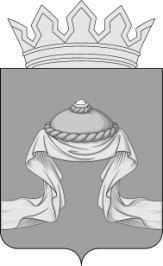 Администрация Назаровского районаКрасноярского краяРАСПОРЯЖЕНИЕ«21» 12 2023                                   г. Назарово                                       № 500-рВ целях развития массовой физической культуры на территории Назаровского района, пропаганды и развития массового спорта, на основании Федерального закона от 06.10.2003 № 131-ФЗ «Об общих принципах организации местного самоуправления в Российской Федерации», Федерального закона от 04.12.2007 № 329-ФЗ «О физической культуре и спорте в Российской Федерации», руководствуясь статьями 15, 19 Устава Назаровского муниципального района, Красноярского края:Провести на территории Назаровского района 25-29 декабря 2023 года районную акцию «Елка в кроссовках-2023».Организацию подготовки и проведения районной акции  «Елка в кроссовках-2023» возложить на муниципальное бюджетное учреждение «Центр спортивных клубов «Вектор» Назаровского района (Лобзенко).3. Отделу организационной работы и документационного обеспечения администрации Назаровского района (Любавина) разместить распоряжение на официальном сайте Назаровского муниципального района Красноярского края в информационно-телекоммуникационной сети «Интернет».4. Контроль за выполнением распоряжения возложить на заместителя главы района по социальным вопросам (Дедюхина).5. Распоряжение вступает в силу со дня подписания.Глава района								         М.А. Ковалев